О внесении изменений в постановление от 22.02.2018 № 158 «О проведении конкурса проектов по организации трудового воспитания несовершеннолетних граждан в летний период времени 2018 года»В соответствии с законом Красноярского края от 08.12.2006 года № 20-5445 «О государственной молодёжной политике Красноярского края», в целях реализации муниципальной программы города Канска «Развитие физической культуры, спорта и молодёжной политики», утверждённой Постановлением администрации города Канска от 15.12.2016 № 1396, руководствуясь статьями 30, 35 Устава города Канска, ПОСТАНОВЛЯЮ: 1. Внести изменения в постановление от 22.02.2018 № 158 «О проведении конкурса проектов по организации трудового воспитания несовершеннолетних граждан в летний период времени 2018 года» в приложения № 2 и № 3.1.1 В приложении № 2 пункт 4.3. изложить в новой редакции: «4.3. Сроки проведения конкурса с 03 апреля до 11 мая 2018 года».1.2 В приложении № 3 пункт 2.1. изложить в новой редакции:«2.1. Муниципальный этап – проходит на территории муниципальных образований Красноярского края с 16 февраля 2018 года по 05 мая 2018 года».1.3 В приложении № 3 пункт 2.4. изложить в новой редакции: «2.4. В период с 09 марта 2018 года по 13 мая 2018 года отдел физической культуры, спорта и молодежной политики администрации г. Канска на основании итогов работы муниципальной конкурсной комиссии формирует пакет документов для участия в краевом этапе Конкурса и передает документы в адрес организаторов Конкурса.».2. Ведущему специалисту Отдела культуры (Н.А. Велищенко) опубликовать настоящее постановление в газете «Канский вестник» и разместить на официальном сайте муниципального образования город Канск в сети Интернет.3. Контроль за исполнением настоящего постановления возложить на заместителя главы города Канска по социальной политике Н.И. Князеву.	4. Постановление вступает в силу со дня подписания.Глава города Канска                                                                                Н.Н. Качан 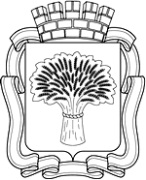 